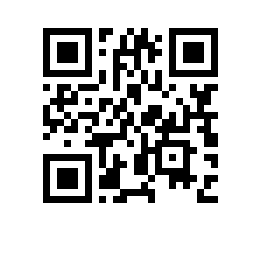 15.04.2022 № 8.1.6.3-14/150422-4О введении в действие Положения о порядке снижения стоимости платных образовательных услуг студентам НИУ ВШЭ, обучающимся по основной профессиональной образовательной программе высшего образования - программе бакалавриата «Дизайн» НИУ ВШЭ - Нижний Новгород, по направлению подготовки 54.03.01 «Дизайн» в 2022 годуНа основании решения ученого совета НИУ ВШЭ – Нижний Новгород от 05.04.2022, протокол № 6,ПРИКАЗЫВАЮ:Ввести в действие Положение о порядке снижения стоимости платных образовательных услуг студентам НИУ ВШЭ, обучающимся по основной профессиональной образовательной программе высшего образования - программе бакалавриата «Дизайн» НИУ ВШЭ - Нижний Новгород, по направлению подготовки 54.03.01 «Дизайн» в 2022 году (далее – Положение) (приложение).В соответствии с п.3.3. Положения установить период ранней подачи заявления о скидке с момента введения в действие Положения до 01.06.2022.Директор							                                     А.А. Бляхман